 Выставочные залы Ассоциации «Народные художественные                                    промыслы России»Ассоциацией «Народные художественные промыслы России», созданной в 1990 году по инициативе предприятий, объединяющей абсолютное большинство организаций промыслов в 64 регионах Российской Федерации, открыты в Москве два выставочных зала.                Генеральный спонсор выставочных залов - ПАО   «Транснефть». Выставочный зал, расположенный по адресу: ул. Кржижановского, д.21/33, объединяет   около 1000 уникальных произведений   мастеров и художников народных художественных промыслов – наших современников.  Особое место отведено презентации   федерального образовательного проекта. В соответствии с Постановлением Правительства Российской Федерации №  №1116 от 28.08.1997  «О дополнительных мерах государственной поддержки народных художественных промыслов Российской Федерации» Ассоциацией «Народные художественные промыслы России» разработан образовательный проект «Азбука народной культуры». Проект направлен на создание в образовательных учреждениях практически всех регионов Российской Федерации «Классов народных промыслов», экспозиция которых представлена изделиями народных художественных промыслов. В основе методики преподавания в «Классе народных промыслов», лежит парциальная образовательная программа духовно-нравственного воспитания детей дошкольного и младшего школьного возраста «Азбука народной культуры», разработанная д.п.н. Лыковой И.А.  по инициативе Ассоциации «Народные художественные промыслы России». Представленна экспозиция одного класса для школы и игровой комнаты для детского сада, также   комплектация школ и детских садов методическими пособиями - подлинными образцами   произведений промыслов. Предусмотрено проведение семинаров и презентаций, творческие встречи, мастер-классы по традиционным видам народных промыслов. Выставочный зал Ассоциации «Народные художественные промыслы России» на ул.Жуковского, д.19.стр.1,объединяет более 120 работ уральских мастеров-литейщиков, среди которых высокохудожественные реплики произведений Лонсере, Обера, Бари и других выдающихся скульпторов прошлого. Высокохудожественные произведения мастеров уральской бронзы, представленные на Всероссийских и Международных выставках и ярмарках, пользуются большим успехом и покупательским спросом и по праву являются визитной карточкой Российской отечественной культуры. Некоторые из работ занесены в каталоги Российского антикварного салона.Также в экспозицию вошли работы Златоустовских художников оружейной мастерской. Среди них холодное украшенное оружие Златоустовской гравюры на стали, иконы и панно. В выставочном зале представлены неторные экспонаты из уникальной программы коллекционных кортиков     «Оружие Калашникова» не имеющая аналогов в мире, созданная в соавторстве с легендарным Михаилом Тимофеевичем Калашниковым.  Изделия Златоустовских мастеров находятся в фондах музеев Московского Кремля, в Государственном историческом музее (Москва), в Центральном военно-морском музее и в Военно-историческом музее артиллерии, инженерных войск и войск связи (Санкт-Петербург), в музеях Екатеринбурга, Челябинска, Саратова, Златоуста, а также хранятся у руководителей различных государств Европы, Азии, Африки и Америки.  Режим работы выставочных залов:Понедельник - Пятницас 10:00 до 18:00Суббота - Воскресенье - выходнойПосещение залов по предварительной записител.: 8( 495)625 74 50 Наиболее полная информация на сайте организатора выставочных залов – Ассоциации «Народные художественные промыслы России» www. nkhp.ruПрезентационный буклет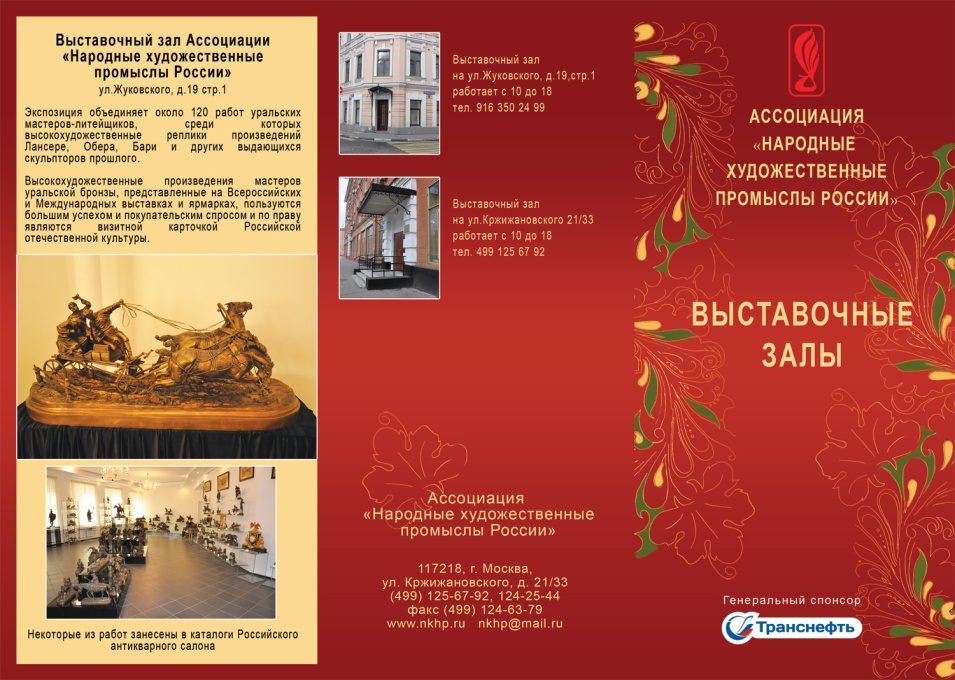 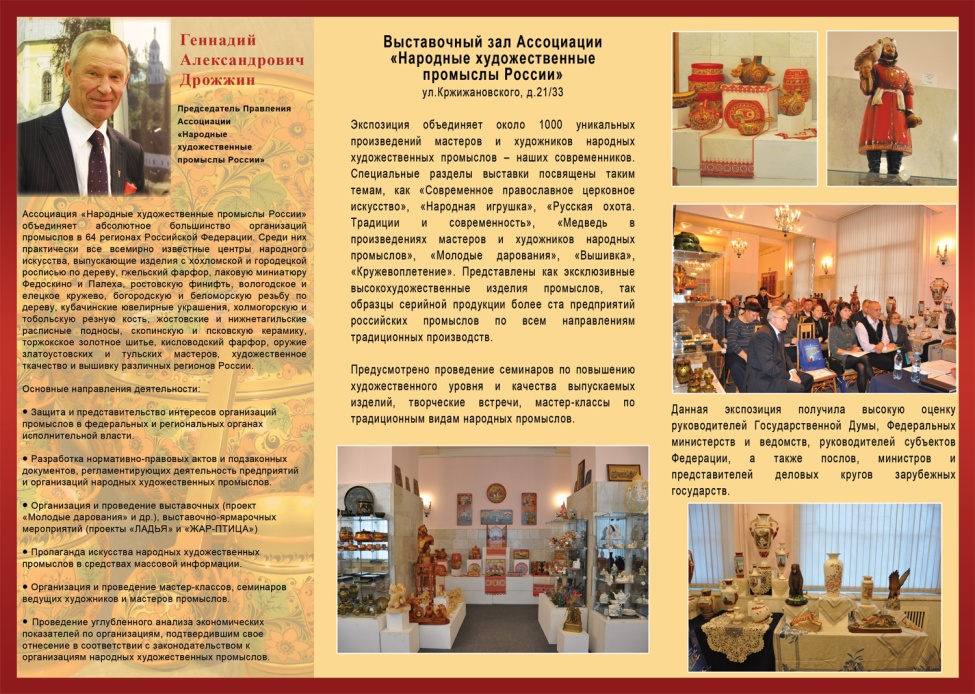 Приглашение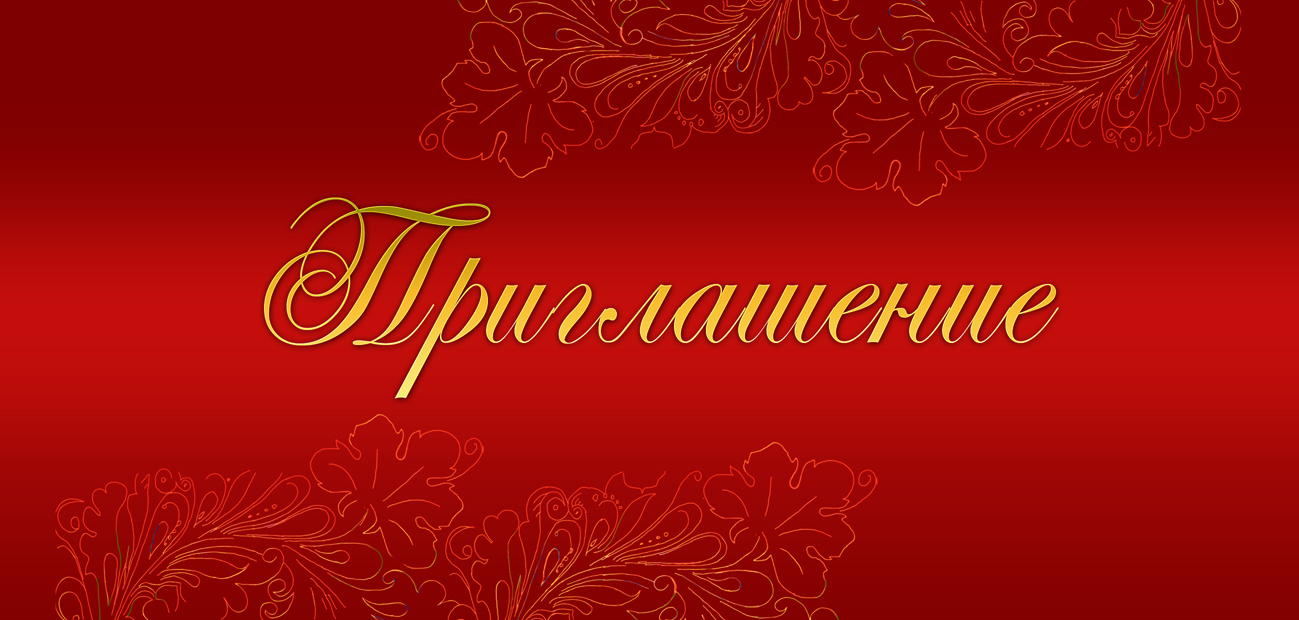 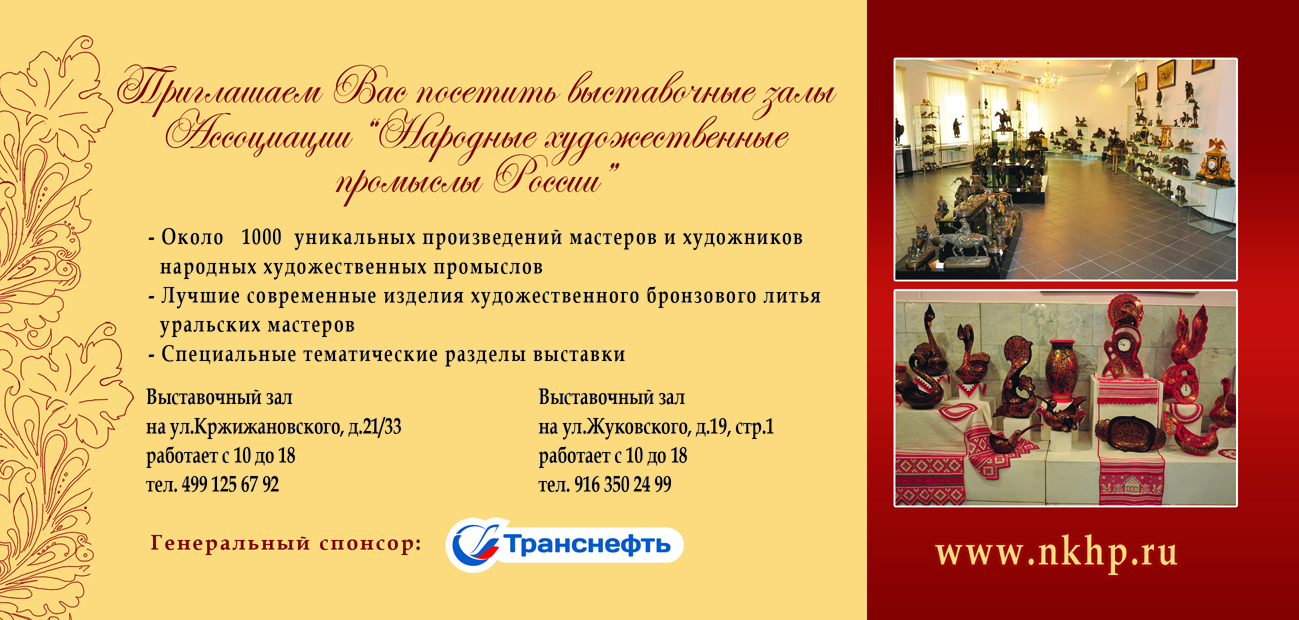 Подарочные  пакет 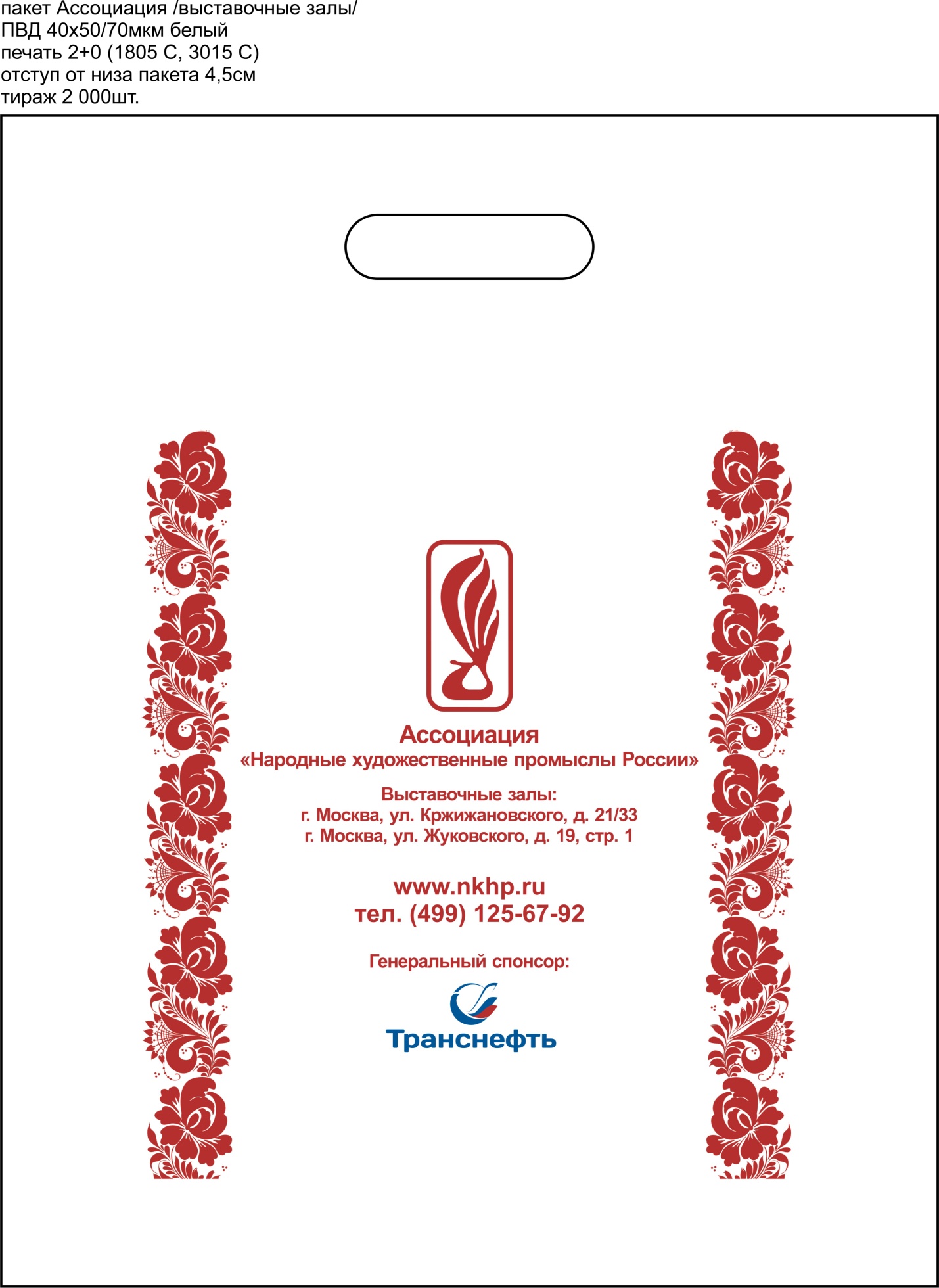 Календари карманные 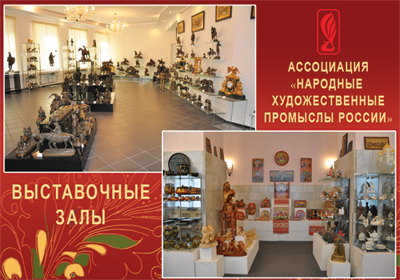 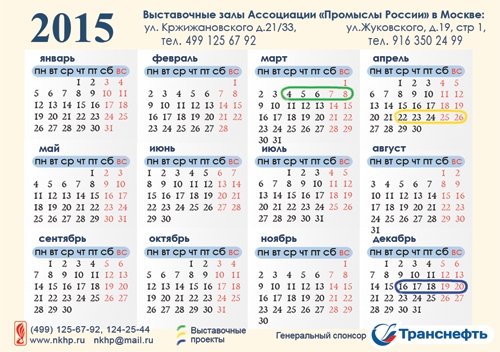 Авторучки 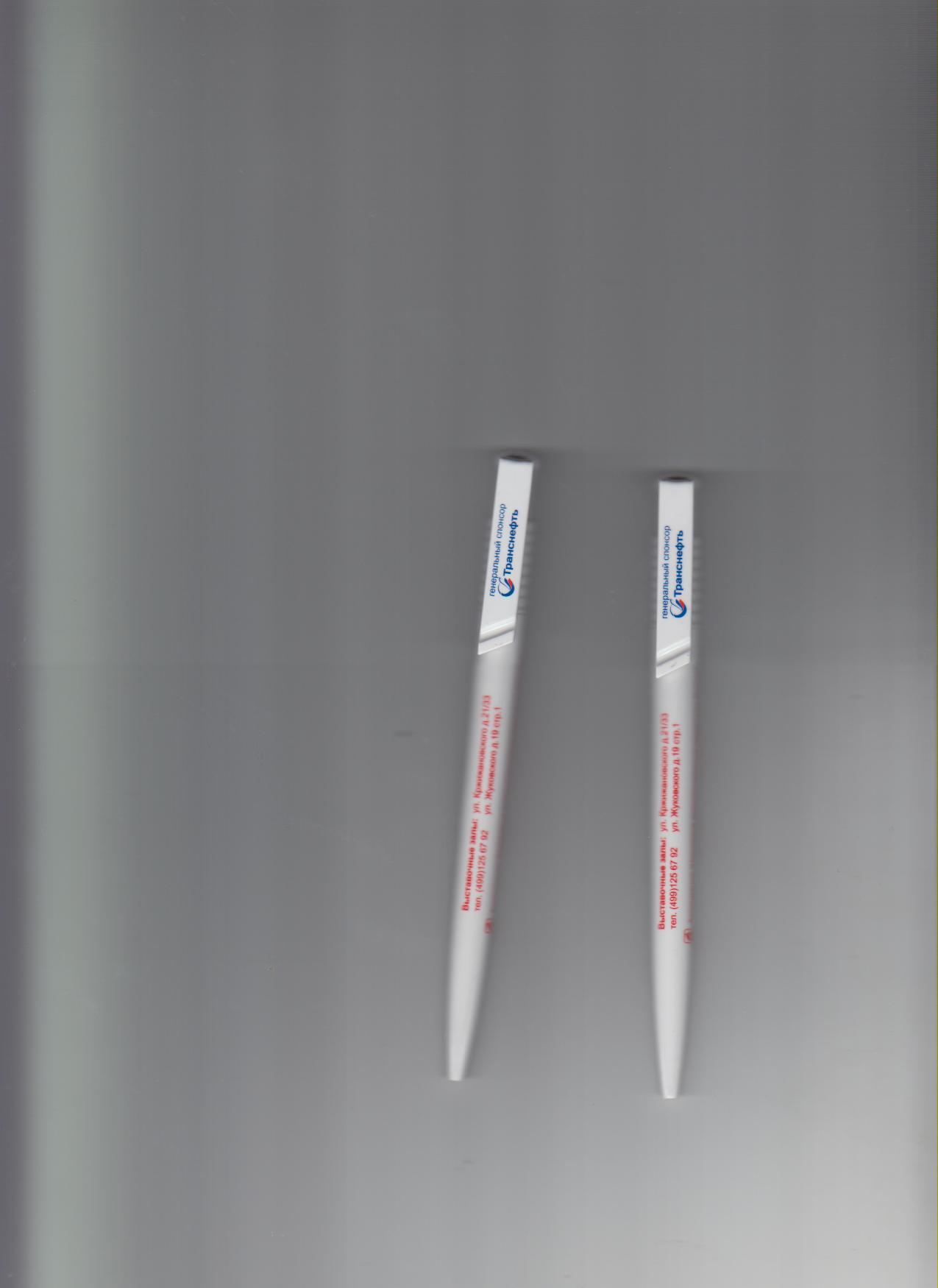 Блокнот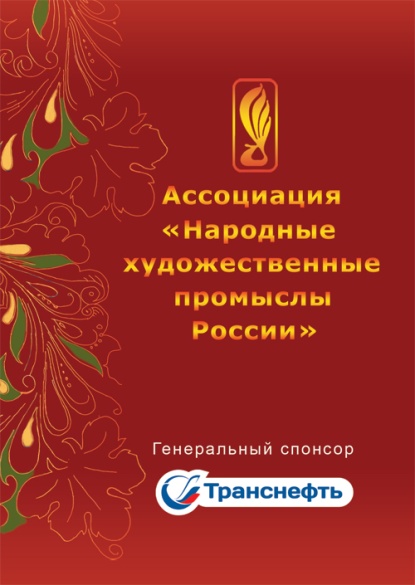 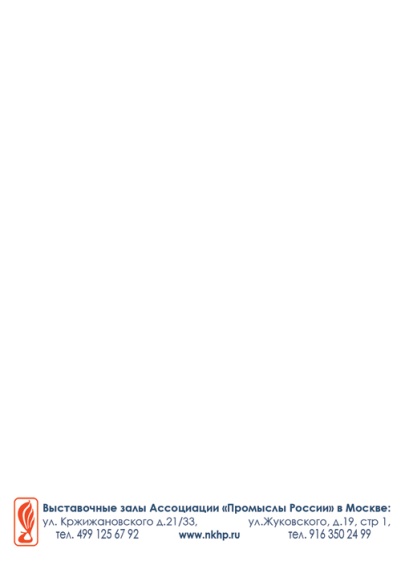 